AWESOME ELECTRONIC RESOURCESWEBSITEWEBSITE ADDRESS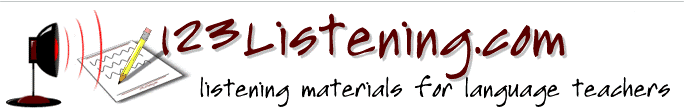 123 Listeningwww.123listening.com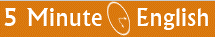 5 Minute English5minuteenglish.com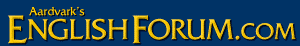 Aardvark’s English Forumwww.englishforum.com/00 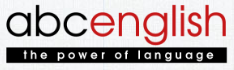 ABC Englishwww.abcenglish.com 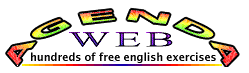 Agenda Webwww.agendaweb.org 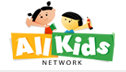 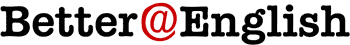 All Kids Networkwww.allkidsnetwork.com Better @ Englishwww.betteratenglish.com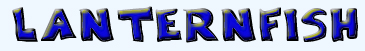 Boggles Worldwww.bogglesworldesl.com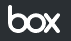 Boxwww.box.com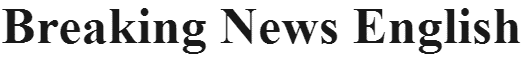 Breaking News Englishwww.breakingnewsenglish.com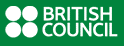 British Councilhttp://learnenglish.britishcouncil.org/en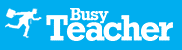 Busy Teacherwww.busyteacher.org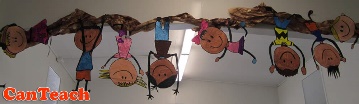 Can Teachwww.canteach.ca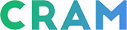 Cram www.cram.com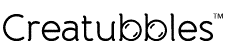 Creatubbleswww.creatubbles.com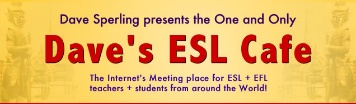 Dave’s ESL Caféwww.eslcafe.com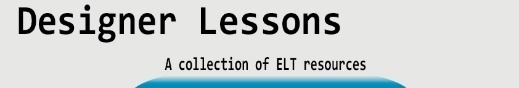 Designer Lessonswww.designerlessons.org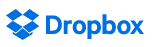 Dropboxwww.dropbox.com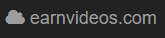 Earn Videoswww.earnvideos.com 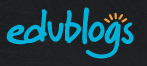 Edu Blogshttp://edublogs.org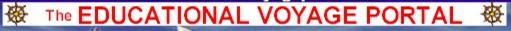 Educational Voyagewww.educationalvoyage.com/esl.html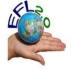 EFL Classroom 2.0http://community.eflclassroom.com/ 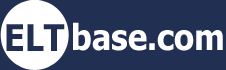 ELT Basewww.eltbase.com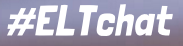 ELT Chatwww.eltchat.org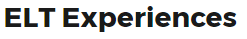 ELT Experienceswww.eltexperiences.com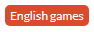 Eng Gowww.enggo.com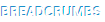 Eng Vidwww.engvid.com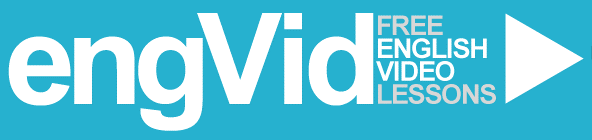 EnGameswww.engames.eu 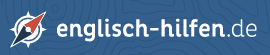 Englisch Hilfenwww.englisch-hilfen.de/en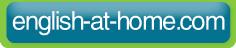 English At Homewww.english-at-home.com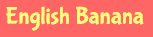 English Bananawww.englishbanana.com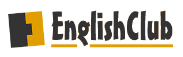 English Clubwww.englishclub.com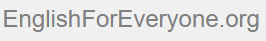 English For Everyonewww.englishforeveryone.org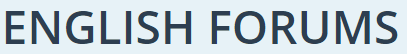 English Formuswww.englishforums.com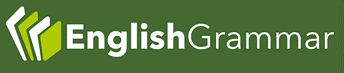 English Grammarwww.englishgrammar.org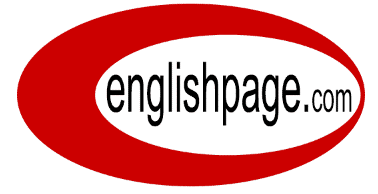 English Pagewww.englishpage.com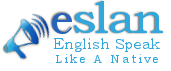 English Speak Like A Nativewww.englishspeaklikenative.com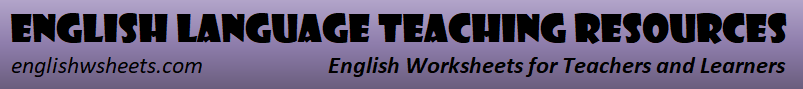 English Worksheetswww.englishwsheets.com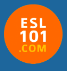 ESL 101www.esl101.com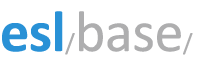 ESL Basewww.eslbase.com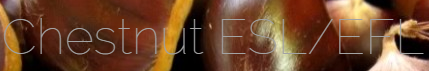 ESL Chestnutwww.eslchestnut.com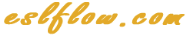 ESL Flowwww.eslflow.com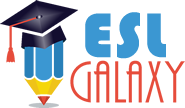 ESL Galaxywww.esl-galaxy.com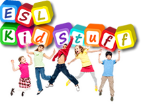 ESL Kids Stuffwww.eslkidstuff.com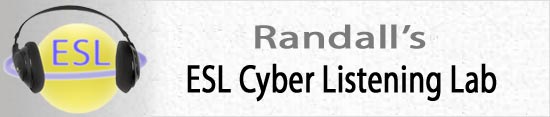 Randall's ESL Cyber Listening Labwww.esl-lab.com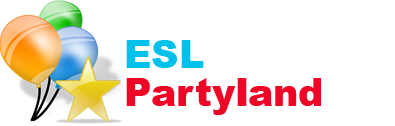 ESL Partylandwww.eslpartytown.com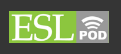 ESL Podwww.eslpod.com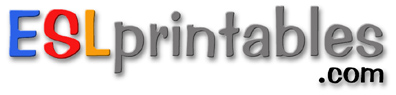 ESL Printableswww.eslprintables.com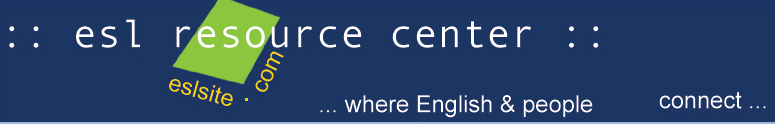 ESL Resource Centerwww.eslsite.com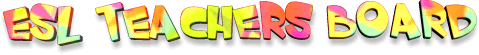 ESL Teacher’s Boardwww.eslteachersboard.com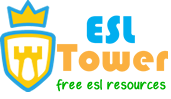 ESL Towerwww.esltower.com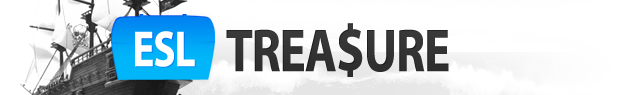 ESL Treasurewww.esltreasure.com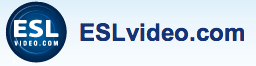 ESL Videowww.eslvideo.com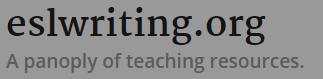 ESL Writingwww.eslwriting.org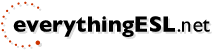 Everything ESLwww.everythingesl.net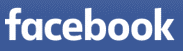 Facebookwww.facebook.com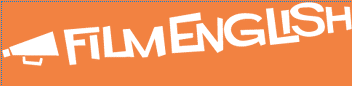 Film Englishwww.film-english.com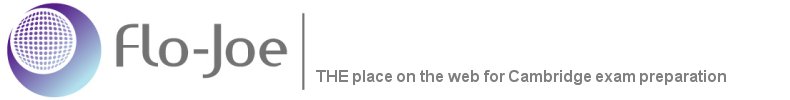 Flo Joewww.flo-joe.co.uk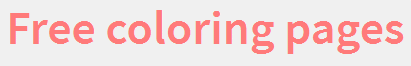 Free Coloring Pageswww.freecoloringpages.co.uk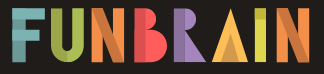 Fun Brainwww.funbrain.com 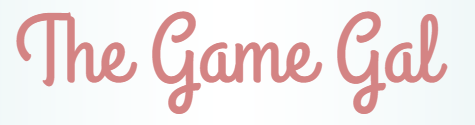 Game Galwww.thegamegal.com 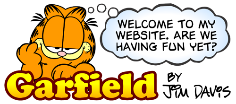 Garfieldwww.garfield.com/games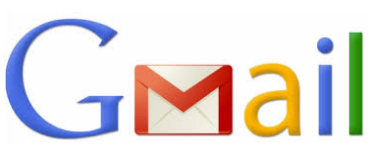 Gmailwww.gmail.com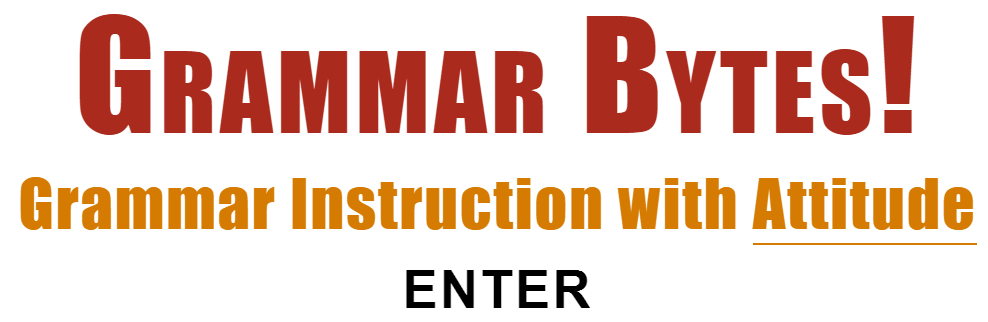 Grammar Bytes!www.chompchomp.com 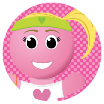 Have Fun Teachingwww.havefunteaching.com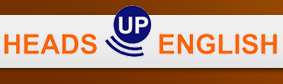 Heads Up Englishhttp://www.headsupenglish.com 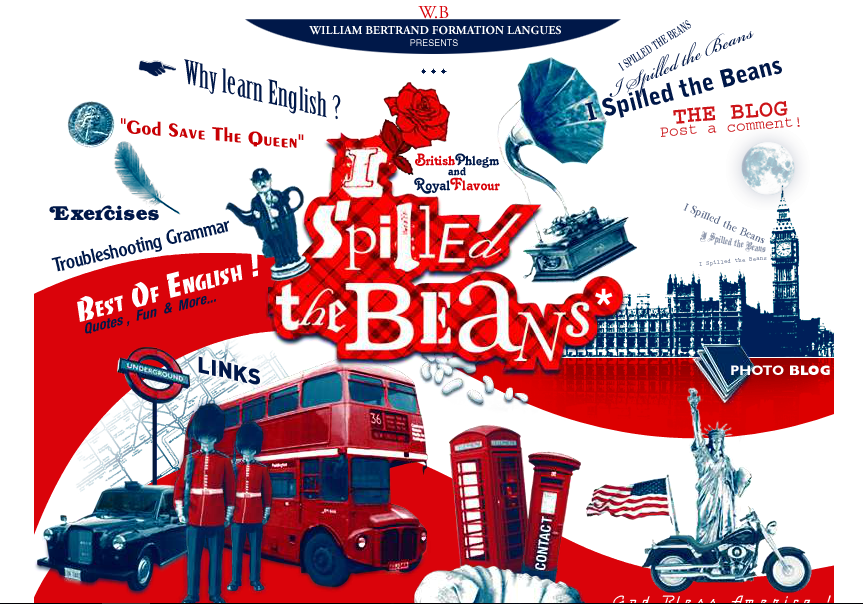 I Spilled The Beanswww.ispilledthebeans.com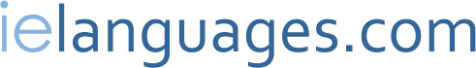 IE Languageswww.ielanguages.com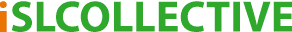 ISL Collectivewww.islcollective.com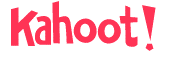 Kahootwww.kahoot.com 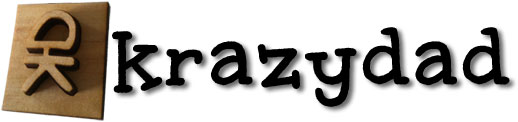 Krazy Dadwww.krazydad.com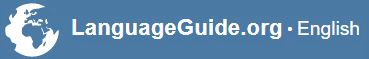 Language Guide.orgwww.languageguide.org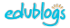 Larry Ferlazzo Bloglarryferlazzo.edublogs.org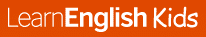 Learn English Kidshttp://learnenglishkids.britishcouncil.org/en 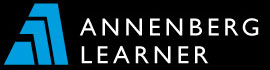 Learner.orgwww.learner.org 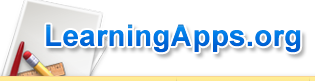 Learning Appswww.learningapps.org 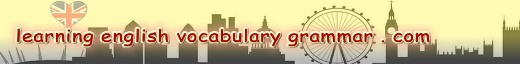 Learning English Vocabulary & Grammarwww.learningenglishvocabularygrammar.com 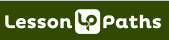 Lesson Pathswww.lessonpaths.com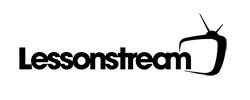 Lesson Streamwww.lessonstream.org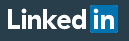 LinkedInza.linkedin.com/in/dianarenke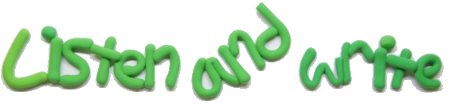 Listen & Writewww.listen-and-write.com 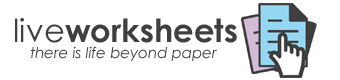 Live Worksheetswww.liveworksheets.com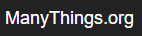 Many Thingswww.manythings.org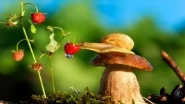 Michelle Henrywww.michellehenry.fr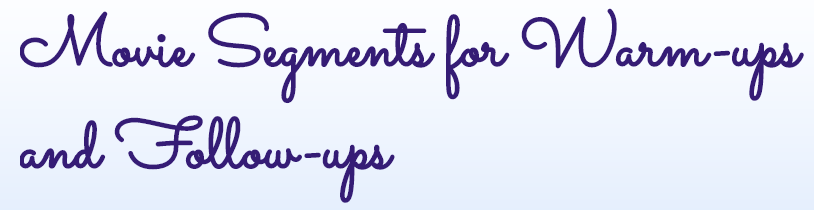 Movie Segments for Warm-ups & Follow-upshttp://warmupsfollowups.blogspot.com/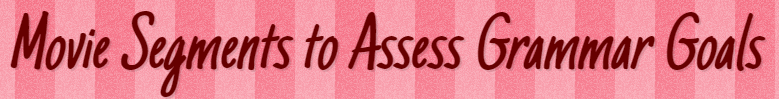 Movie Segments to Assess Grammar Goalshttp://moviesegmentstoassessgrammargoals.blogspot.com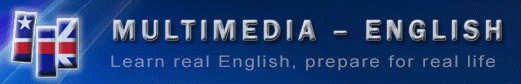 Multi Media Englishwww.multimedia-english.com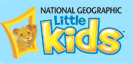 National Geographicwww.nationalgeographic.com/tootandpuddle/games.html 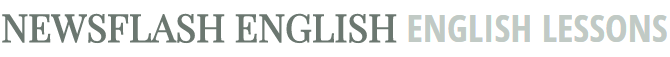 Newsflash Englishwww.newsflashenglish.com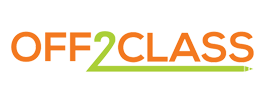 Off 2 Classwww.off2class.com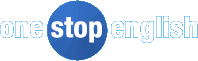 One Stop Englishwww.onestopenglish.com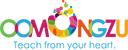 Oomongzuwww.oomongzu.com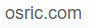 Osricwww.osric.com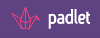 Padletwww.padlet.com 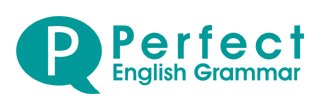 Perfect English Grammarwww.perfect-english-grammar.com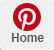 Pinterestwww.pinterest.com/teacherdianarenke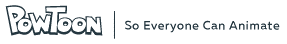 Powtoonwww.powtoon.com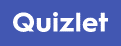 Quizletwww.quizlet.com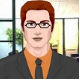 Rong Changwww.rong-chang.com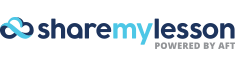 Share My Lessonwww.sharemylesson.com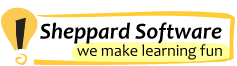 Sheppard Softwarewww.sheppardsoftware.com 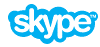 Skypewww.skype.com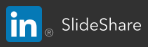 Slide Sharewww.slideshare.net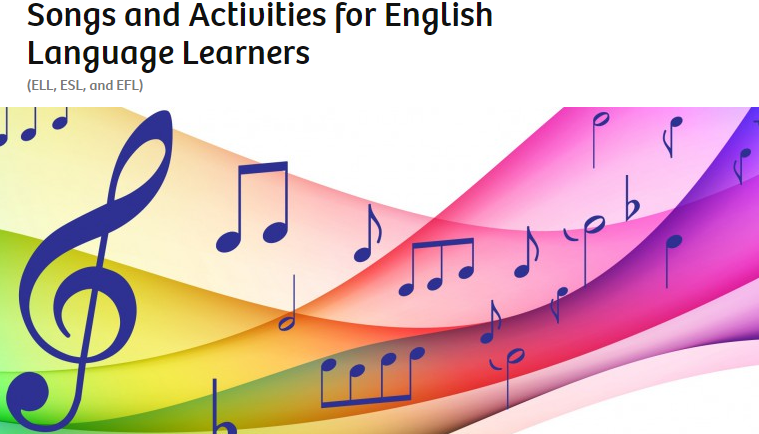 Songs & Activities for English Language Learnershttps://sandraheyersongs.com 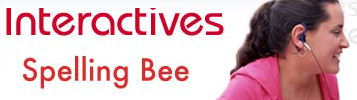 Spelling Beehttp://www.learner.org/interactives/spelling/index.html 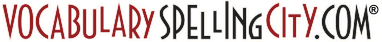 Spelling Cityhttps://www.spellingcity.com 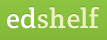 Stack the Stateshttps://edshelf.com/profile/dianarenke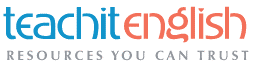 Teach Itwww.teachitlanguages.co.uk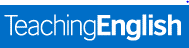 Teaching Englishwww.teachingenglish.org.uk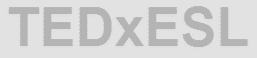 TED Educationwww.tedxesl.com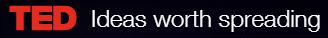 TED Talkswww.ted.com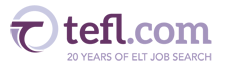 TEFLwww.tefl.com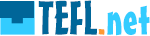 TEFLwww.tefl.net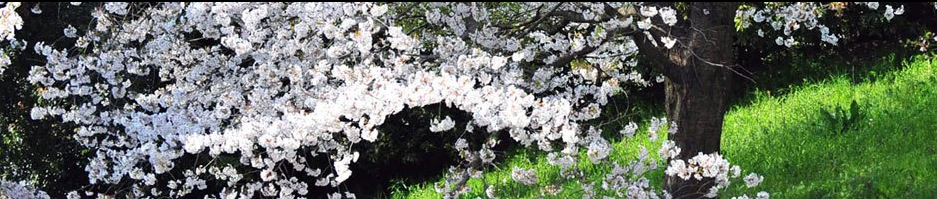 TEFL Tasticwww.tefltastic.wordpress.com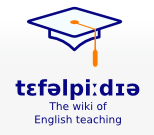 TEFLpediawww.teflpedia.com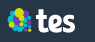 TESwww.tes.co.uk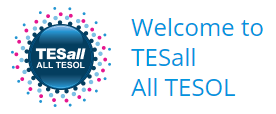 TESALLwww.tesall.com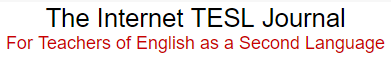 TESL Journalhttp://iteslj.org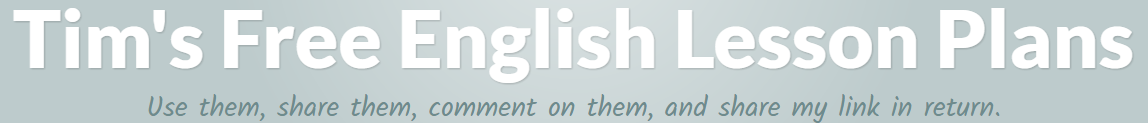 Tim’s Free English Lesson Planswww.freeenglishlessonplans.com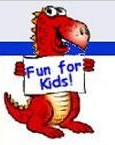 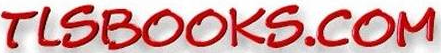 TLS Bookswww.tlsbooks.com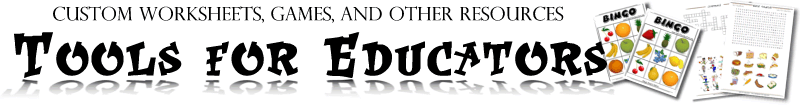 Tools For Educatorswww.toolsforeducators.com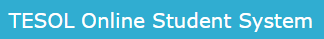 TOSShttp://trainingaustralia.org/toss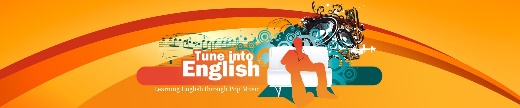 Tune Into Englishwww.tuneintoenglish.com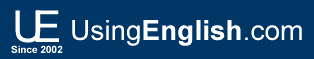 Using Englishwww.usingenglish.com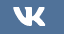 VKwww.vk.com/teacherdianarenke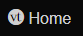 Voice Threadwww.voicethread.com 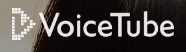 VoiceTubewww.voicetube.com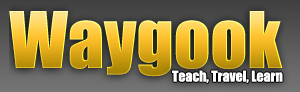 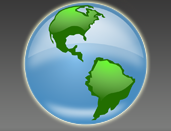 Way Gookwww.waygook.org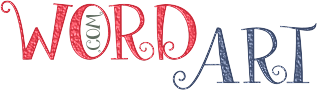 Word Artwww.wordart.com 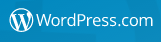 Word Presswww.wordpress.com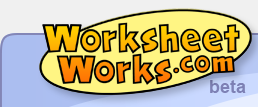 Worksheet Workswww.worksheetworks.com 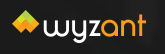 Wyz Antwww.wyzant.com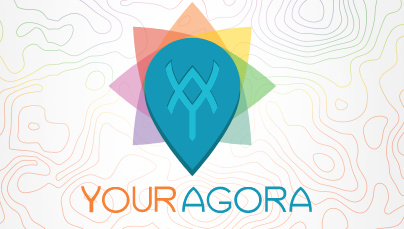 Your Agorawww.youragora.com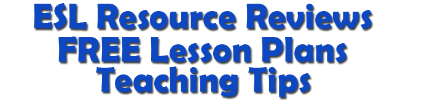 Your English Sourcewww.yourenglishsource.com